  RGU/AUTH/Karnataka Scientific& Technology/99 /2021 – 22                                          Date: 13/07/2022   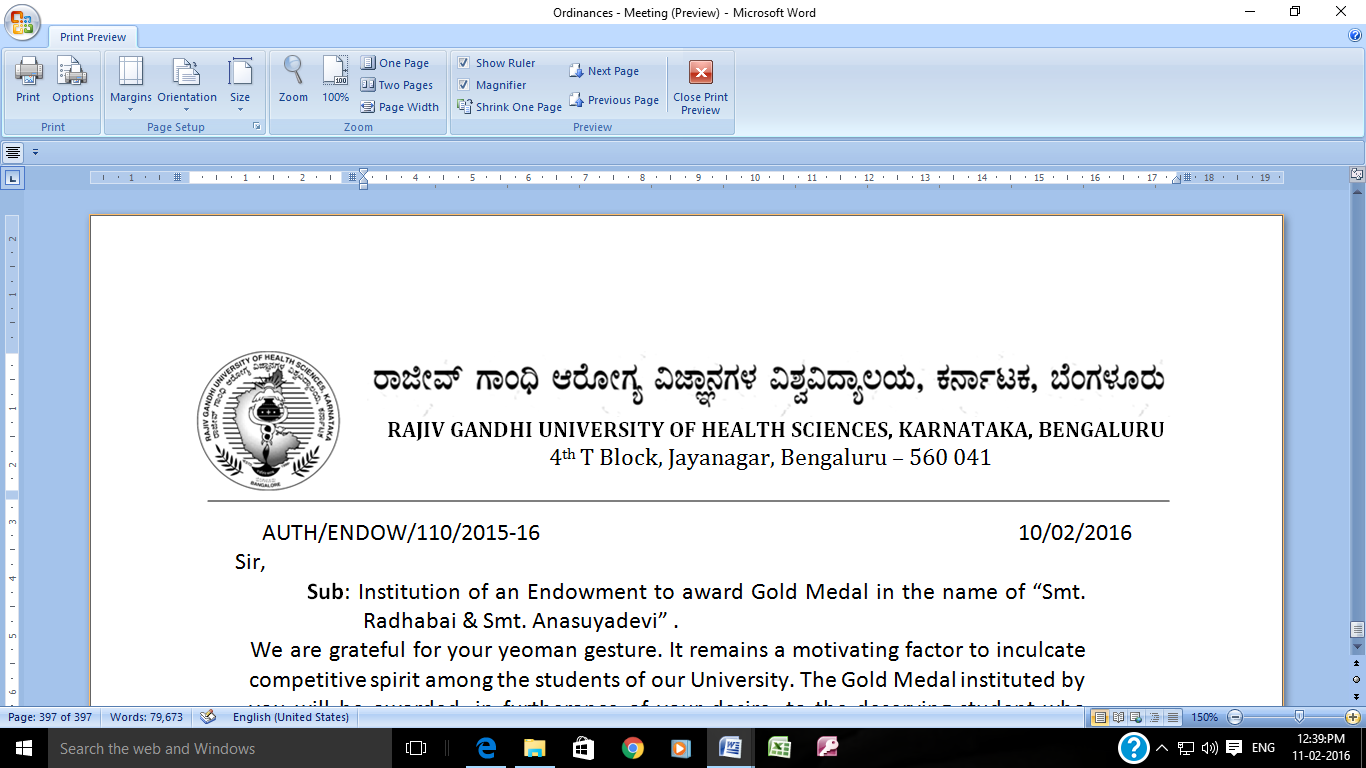 CircularSub: - Research Methodology Workshop for Ph.D guides.********             Rajiv Gandhi University of Health Sciences, Karnataka conducting Ph. D courses to candidates for Research leading to Ph.D in various faculties of health sciences. A workshop for RGUHS recognised PhD guide is scheduled for all the faculties on 03/08/2022 and 04/08/2022 at Dhanvantri Hall, Rajiv Gandhi University of Health Sciences, Bengaluru. The schedule of workshop is as follows.All the principals of the institutions having Ph.D course are here by requested to inform the Ph.D guides to register their names for attending this workshop at the following link on or before 25/07/2022. Link: https://docs.google.com/forms/d/1fg5LV8W9iBr7uOjUUEk-obnn_tv0MKxRkAG93k1o7Fk  No TA /DA will be provided.The detailed workshop schedule is attached with this circular. Kindly display this circular and schedule on the notice board of your institute for wider publication.Note : - Participation in the workshop is mandatory for guides who are presently guiding Ph D students.                                                                                                                                              Sd/-             									                RegistrarTo,The Principals of all the affiliated Colleges having Ph.D courses under Rajiv Gandhi University of Health Sciences, Bengaluru.  Copy to:-PA to VC / PA to Register / PA to Register (EVA) / Finance Officer.Deputy Registrar Estate section to make necessary arrangements to the workshop for the above dates.Deputy Registrar Procurement section for information and needful action.Research Methodology Workshop for PhD guides3rd& 4th   AUGUST 2022(All Faculty)                                                               SCHEDULENote: Last 10 minutes for each session shall be for discussionDateFacultyTime 03/08/2022AYUSH, Dental, Medical 10.00 A M  to 5.00  P M04/08/2022Pharmacy, Nursing, Physiotheraphy10.00 A M  to 5.00  P MFor clarification if any you may contactDirector              : Advanced Research, RGUHSContact No         :  080 - 29601976                 Email Id              :  rguhsresearch@gmail.com                               rguhsrd@gmail.com TOPICRESOURCE PERSONREGISTRATION10AM TO 10.30 AMHow to become a PhD guide - the Nitty Gritty            Dr.M.A.Shekhar             Vice ChancellorAdichunchanagiri University,BG Nagar, Nagamangala TalukMandya Dist. PIN:57144810.30 a.m. to 11.30 amDeveloping a PhD thesis: the science and the writingDr.Anura KurpadProf. & HOD of PhysiologySt.John’s Medical College, Bangalore11.30 am to 1.00 p.m.Lunch BreakLunch Break01.00 p.m. to 02.00 p.m.Ethical Issues in relation to PhD ResearchDr.M.K.SudarshanEx- Director, Retd DEANKIMS Bangalore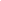  NABH- Principal assessor of Clinical Trials and Ethics Committees                     New Delhi 2.00 p.m. to 3.00 p.m.Rules & Regulations Regarding Pursuing  PhD course in RGUHS Prof.Rajesh ShenoyDirector, Padmashree Institute of Allied Health SciencesBangalore3.00 p.m. to 3.45 p.m.Coffee BreakCoffee Break03.45 p.m. to 04. p.m.Statistical concepts for PhD ResearchDr Tinku Thomas ,Prof &HODDept of Biostatistics,St. John’s Medical college,Bangalore4.00p.m. to 5.00 p.m.